Zal. 1b - Oświetlenie uliczne KOWALA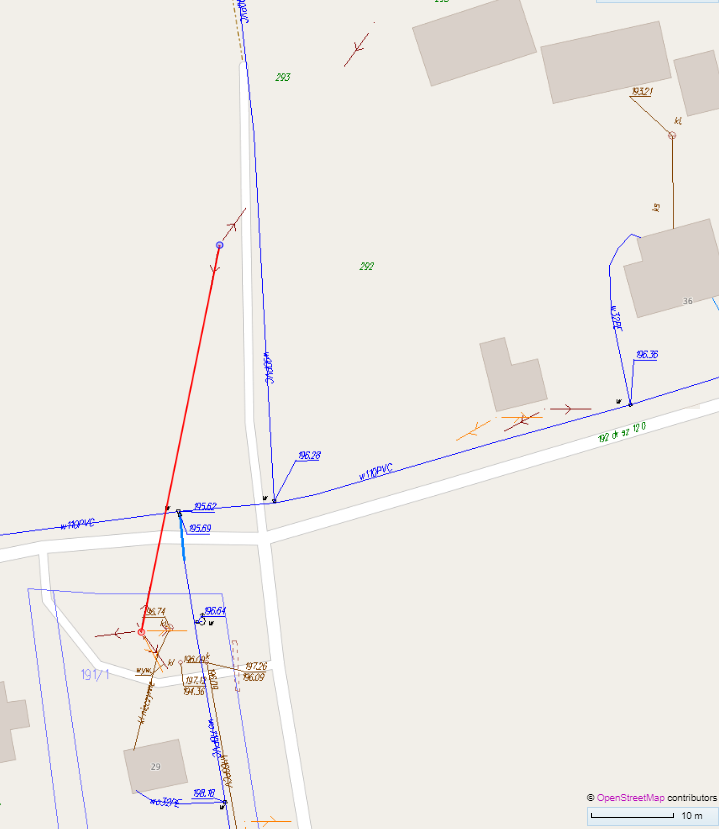 		- odcinek oświetlenia do wykonania